ООО «ЭСТ»info@est11.ru Решение №018/06/105-35/2020о возвращении жалобы без рассмотрения16 января 2020 года			                    		         		    г. ИжевскКомиссия Управления Федеральной антимонопольной службы по Удмуртской Республике по рассмотрению жалоб на нарушение процедуры проведения торгов и порядка заключения договоров (далее – Комиссия Удмуртского УФАС России) в составе: председатель Комиссии: «…» – начальник отдела контроля закупок;члены Комиссии: «…» – старший государственный инспектор отдела контроля закупок, «…» – ведущий специалист-эксперт отдела контроля закупок, кворум соблюден,рассмотрев жалобу ООО «ЭСТ» (далее – Заявитель), поступившую 15.01.2020 (вх.№188э), на действия аукционной комиссии при проведении аукциона в электронной форме «№ зз-49469-19 «Газораспределительные сети д. Югдон, д. Лудзи-Жикья Селтинского района Удмуртской Республики» (номер закупки в единой информационной системе в сфере закупок – 0813500000119019181, далее – Аукцион),у с т а н о в и л а:15.01.2020 в 09 часов 16 минут в Удмуртское УФАС России поступила жалоба Заявителя,  подписанная ЭЦП.  По мнению Заявителя в документации об электронном аукционе (номер закупки в единой информационной системе в сфере закупок – 0813500000119019181) выявлено, что отдельные положения проекта контракта нарушают права и законные интересы участников закупки применяющих упрощенную систему налогообложения, в том числе права Заявителя.Комиссия Удмуртского УФАС России, изучив представленные жалобы и приложенные к ним документы, установила следующее.В соответствии с частью 4 статьи 105 Федерального закона от 05.04.2013 №44-ФЗ «О контрактной системе в сфере закупок товаров, работ, услуг для обеспечения государственных и муниципальных нужд» (далее – Закон о контрактной системе), жалоба на положения документации и (или) извещения о проведении электронных процедур, закрытых электронных процедур может быть подана участником закупки до окончания срока подачи заявок на участие в таких процедурах.Согласно сведениям, содержащимся в Единой информационной системе в сфере закупок, дата и время окончания подачи заявок 15.01.2020 в  09 часов 00 минут.Жалоба (вх.№188э)  поступила в Удмуртское УФАС России 15.01.2020 в 09 часов 16 минут, то есть после истечения срока, установленного частью 4 статьи 105 Закона о контрактной системе.В соответствии с пунктом 3 части 11 статьи 105 Закона о контрактной системе, жалоба возвращается подавшему ее лицу без рассмотрения в случае, если жалоба подана по истечении срока, предусмотренного статьей 105 Закона. Учитывая изложенное, Комиссия Удмуртского УФАС России приходит к выводу, что жалоба ООО «ЭСТ» на основании пункта 3 части 11 статьи 105 Закона о контрактной системе подлежит возвращению Заявителю.Руководствуясь статьей 105 Федерального закона от 05.04.2013 № 44-ФЗ «О контрактной системе в сфере закупок товаров, работ, услуг для обеспечения государственных и муниципальных нужд», Комиссия Удмуртского УФАС России,решила:1. Жалобу ООО «ЭСТ» на действия аукционной комиссии при проведении аукциона в электронной форме «№ зз-49469-19 «Газораспределительные сети д. Югдон, д. Лудзи-Жикья Селтинского района Удмуртской Республики» (номер закупки в единой информационной системе в сфере закупок – 0813500000119019181), вернуть без рассмотрения на основании пункта 3 части 11 статьи 105 Закона о контрактной системе.2. Оставить в Удмуртском УФАС России надлежащим образом заверенные копии жалоб ООО «ЭСТ».Настоящее решение может быть обжаловано в течение трех месяцев в Арбитражный суд Удмуртской Республики.Председатель Комиссии 				                 «…»Члены Комиссии                                                                   «…»                                                                                                «…»  Малинка Юлия Сергеевна(3412)57-22-58ФЕДЕРАЛЬНАЯ АНТИМОНОПОЛЬНАЯ СЛУЖБАУПРАВЛЕНИЕФедеральной антимонопольнойслужбыпо Удмуртской РеспубликеУхтомского, д.24, г. Ижевск, ул., 426009тел. (3412) 57-22-50, факс (3412) 57-22-60e-mail: to18@fas.gov.ru__.01.2020 № ОП01-17-05/_____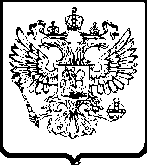 МОНОПОЛИЛЫ ПУМИТУЖАНЪЯ ФЕДЕРАЛ ЁЗЭТМонополилы пумит ужанъяФедерал службалэнУдмурт Элькунъя кивалтонниезУхтомский урам, 24, Ижкар, 426009тел. (3412) 57-22-50, факс (3412) 57-22-60e-mail: to18@fas.gov.ru